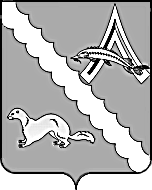 АДМИНИСТРАЦИЯ АЛЕКСАНДРОВСКОГО РАЙОНАТОМСКОЙ ОБЛАСТИПОСТАНОВЛЕНИЕОб утверждении Порядка распределения междумуниципальными общеобразовательными учреждениями иных межбюджетных трансфертов на стимулирующие выплаты за высокие результаты и качество выполняемых работ в муниципальных общеобразовательных учреждениях В соответствии с Законом Томской области от 28.12.2010 №336-ОЗ «О предоставлении межбюджетных трансфертов», постановлением Администрации Томской области от 28.01.2011 №19а «О порядке предоставления иных межбюджетных трансфертов на стимулирующие выплаты за высокие результаты и качество выполняемых работ в муниципальных общеобразовательных организациях»,ПОСТАНОВЛЯЮ:1. Утвердить Порядок распределения между муниципальными общеобразовательными учреждениями иных межбюджетных трансфертов на стимулирующие выплаты за высокие результаты и качество выполняемых работ в муниципальных общеобразовательных учреждениях.2. Распределение иных межбюджетных трансфертов на стимулирующие выплаты за высокие результаты и качество выполняемых работ между муниципальными общеобразовательными учреждениями утверждается приказом главного распорядителя бюджетных средств.3. Настоящие постановление вступает в силу со дня его официального опубликования (обнародования) и распространяется на правоотношения, возникшие с 01 января 2017 года.4. Контроль за исполнением настоящего постановления возложить на заместителя Главы района О.В. Каримову.Глава Александровского района                                                                        И.С. КрыловМатвеева 2 53 00Рассылка: Администрация Александровского района (2 экз.), Отдел образования Администрации Александровского района Томской области (1 экз.)Порядокраспределения между муниципальными общеобразовательными учреждениями иных межбюджетных трансфертов на стимулирующие выплаты за высокие результаты и качество выполняемых  работ в муниципальных общеобразовательных учреждениях1. Общие положения1.1. Настоящий Порядок регулирует распределение между муниципальными общеобразовательными учреждениями (далее МОУ) объема иных межбюджетных трансфертов на стимулирующие выплаты за высокие результаты и качество выполняемых работ в муниципальных общеобразовательных учреждениях (далее – межбюджетные трансферты).2. Распределение иных межбюджетных трансфертов2.1. Распределение между МОУ средств иных межбюджетных трансфертов осуществляется в соответствии с Порядком комплексной оценки деятельности МОУ, согласно Приложению № 1 к настоящему Порядку.2.2 Распределение средств межбюджетных трансфертов в объеме 60 % между МОУ осуществляется в соответствии с показателями основных результатов и эффективности функционирования муниципальных общеобразовательных учреждений за предыдущий учебный год, согласно Приложению № 2 к настоящему Порядку.2.3. Распределение средств межбюджетных трансфертов в объеме 40 % между МОУ осуществляется в соответствии с показателями основных результатов и эффективности функционирования муниципальных общеобразовательных учреждений за предыдущий учебный год, согласно Приложению № 3 к настоящему Порядку.2.4 Объем межбюджетных трансфертов, выделяемого МОУ, определяется по следующей формуле:Vi=(( b1*SUM (b1)) + (b2*SUM (b2)))*kmash                    где:Vi – объем межбюджетного трансферта для i-го МОУ;b1 – количество баллов i-го МОУ по итогам Показателей основных результатов и качества образовательной услуги МОУ за предыдущий учебный год, согласно Приложению 2;b2 – количество баллов i-го МОУ по итогам Показателей эффективности МОУ за предыдущий учебный год, согласно Приложению 3;kmash – коэффициент масштабности, учитывающий масштаб общеобразовательного учреждения.SUM (b1) – стоимость балла, определяется по следующей формуле:SUM (b1)= V1/bi      где:V1 – размер межбюджетных трансфертов в объеме 60 %bi- количество баллов всех показателей результативности и качества образовательной услуги, согласно Приложению 2SUM (b2) – стоимость балла, определяется по следующей формуле:SUM (b2)= V2/bi      где:V2 – размер межбюджетных трансфертов в объеме 40%bi- количество баллов всех показателей эффективности, согласно Приложению 33. Исполнение межбюджетных трансфертов МОУ3.1 Межбюджетные трансферты используются на стимулирующие выплаты за высокие результаты и качество выполняемых работ (за месяц, квартал, полугодие, 9 месяцев, год), влияющих на достижение результатов по основным показателям образовательной и управленческой деятельности, установленных локальными актами МОУ, в виде доплат, надбавок и премий работникам МОУ в соответствии с системой оплаты труда работников МОУ.Порядок комплексной оценки деятельности МОУ1. Настоящий порядок комплексной оценки деятельности МОУ определяет правила расчета итоговой комплексной оценки качества деятельности МОУ по показателям основных результатов и эффективности функционирования МОУ за предыдущий учебный год.2. Комплексная оценка деятельности МОУ производится по перечню показателей основных результатов и эффективности функционирования МОУ за предыдущий учебный год (далее - показатели):- с соответствующим их весовым значением в баллах отдельно по каждому МОУ, Приложение № 2;- в баллах отдельно по каждому МОУ – Приложение № 3.3. По каждому из показателей производится ранжирование. В зависимости от смыслового значения данного показателя, баллы устанавливаются в прямом или обратном порядке. МОУ, имеющему по данному показателю наилучший результат, устанавливается максимальный балл, МОУ с наихудшим результатом – минимальный для прямого ранжирования. В случаи если числовые показатели двух и более МОУ по данному показателю попадают в одни интервал, им присваивается одинаковый балл.4.1 Производится подсчет баллов по результатам комплексной оценки по каждому МОУ.4.2 Межбюджетный трансферт выделенный муниципальному образованию «Александровский район» делится на  60% и 40%. Объем межбюджетных трансфертов в размере 60 % делится на общую сумму баллов по всем показателям установленные Приложением № 2. В результате получается денежный вес (в рублях) одного балла. Объем межбюджетных трансфертов в размере 40 % делится на общую сумму баллов по всем показателям установленные Приложением № 3. В результате получается денежный вес (в рублях) одного балла. 4.3 Денежный вес (в рублях) одного балла умножается на количество подсчитанных баллов конкретного учреждения. В результате получается размер выплаты межбюджетных трансфертов МОУ полученных от набранных баллов.4.5 Размер выплаты межбюджетных трансфертов, полученных от набранных баллов, конкретного учреждения умножается на индивидуальный поправочный коэффициент, учитывающий масштаб МОУ.Показатели основных результатов и эффективности функционирования МОУ за предыдущий учебный годПоказатели основных результатов и эффективности функционирования МОУ за предыдущий учебный год22.02.2017                                                                                                       № 203  с. Александровскоес. АлександровскоеПриложение №1 к постановлению Администрации Александровского района Томской области  от 22.02.2017 года № 203Приложение № 1 к Порядку распределения между муниципальными общеобразовательными учреждениями иных межбюджетных трансфертов на стимулирующие выплаты за высокие результаты и качество выполняемых  работ в муниципальных общеобразовательных учрежденияхПриложение № 2 к Порядку распределения между муниципальными общеобразовательными учреждениями иных межбюджетных трансфертов на стимулирующие выплаты за высокие результаты и качество выполняемых  работ в муниципальных общеобразовательных учреждениях№ п/пНаименование показателя или индикатораМаксимальное количество баллов1 группа: показатели результатов образовательной деятельности муниципальных общеобразовательных учреждений1 группа: показатели результатов образовательной деятельности муниципальных общеобразовательных учреждений1 группа: показатели результатов образовательной деятельности муниципальных общеобразовательных учреждений1Результаты обучения (по результатам оценочных процедур качества образования): доля обучающихся, показавших в ходе проведения региональных мониторинговых исследований качества общеобразовательной подготовки, оценки сформированности метапредметных  умений обучающихся результаты, превышающие среднее значения по муниципальному образованию «Александровский район»52Доля выпускников 11-х классов, получивших медали «За особые успехи в учении», «За особые достижения в учении»53Доля обучающихся, ставших победителями, призерами, лауреатами, дипломантами международных, всероссийских и региональных очных  олимпиад, конкурсов, выставок, конференций, соревнований, состязаний, и иных мероприятий по одному (или нескольким) из направлений научно-исследовательской деятельности, научно-технического, художественного творчества, физической культуры и спорта за период обучения54Доля детей, не посещающих или систематически пропускающих по неуважительным причинам занятия в муниципальных общеобразовательных учреждениях52 группа: показатели качества предоставления образовательной услуги2 группа: показатели качества предоставления образовательной услуги2 группа: показатели качества предоставления образовательной услуги5Доля детей с ограниченными возможностями здоровья, обучающихся по адаптированным основным общеобразовательным программам в условиях инклюзии56Доля старшеклассников, обучающихся в 10-11-х классах по общеобразовательным программам профильного обучения, в том числе с использованием дистанционных образовательных технологий57Доля обучающихся, охваченных дополнительными общеобразовательными программами в общеобразовательном учреждении58Доля обучающихся, охваченных горячим питанием59Количество обучающихся, состоящих на учете в Комиссии по делам несовершеннолетних и защите их прав, в сравнении с предыдущим периодом510Количество преступлений и административных правонарушений, совершенных обучающимися в муниципальном общеобразовательном учреждении, в сравнении с предыдущим периодом511Доля фонда оплаты труда педагогических работников в общем фонде оплаты труда муниципального общеобразовательного учреждения512Доля педагогических работников в возрасте до 35 лет513ИТОГО:60Приложение № 3 к Порядку распределения между муниципальными общеобразовательными учреждениями иных межбюджетных трансфертов на стимулирующие выплаты за высокие результаты и качество выполняемых  работ в муниципальных общеобразовательных учреждениях№ п/пНаименование показателя или индикатораМаксимальное количество баллов 1 группа: показатели эффективности1 группа: показатели эффективности1 группа: показатели эффективности1Доля педагогов, принимающих участие в конкурсах областного, регионального, всероссийского уровней:- 10% от общего численности педагогических работников- 9% от общего числа педагогических работников- 8% от общего числа педагогических работников- 7% от общего числа педагогических работников- 6% от общего числа педагогических работников- 5% от общего числа педагогических работников- 4% от общего числа педагогических работников- 3% от общего числа педагогических работников- 2% от общего числа педагогических работников- 1% от общего числа педагогических работников- 0% от общего числа педагогических работниковОт 0 до 101098765432102Доля педагогов, имеющих высокие результаты по итогам учебного года:- 10% от общего численности педагогических работников- 9% от общего числа педагогических работников- 8% от общего числа педагогических работников- 7% от общего числа педагогических работников- 6% от общего числа педагогических работников- 5% от общего числа педагогических работников- 4% от общего числа педагогических работников- 3% от общего числа педагогических работников- 2% от общего числа педагогических работников- 1% от общего числа педагогических работников- 0% от общего числа педагогических работниковОт 0 до 1010987654321  03Доля педагогов, принимающих участие в работе проблемных, творческих групп муниципального уровня:- да- нетОт 0 до1010 04Аттестация педагогических работников на квалификационную категорию:-10% -20%-30%От 3 до 10 3 6105ИТОГО:40